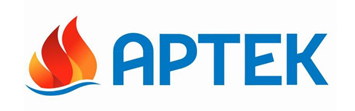 ПРЕСС-АНОНС25 ноября 2016 г.Научный совет отделения медицинских наук РАН и организаторы детского отдыха обсудят в «Артеке» требования к охране здоровья детей в лагерях26-27 ноября 2016 г. в МДЦ «Артек» состоится выездное заседание Пленума Научного совета по гигиене и охране здоровья детей и подростков отделения медицинских наук РАН, на котором будут обсуждены стандарты обеспечения медицинской безопасности и эффективного оздоровления детей в условиях детских лагерей.Заседание станет одним из ключевых этапов профессиональной дискуссии по теме законопроекта о построении системы детских образовательных лагерей, в данном случае его медицинского модуля.Мероприятие организовано НИИ гигиены и охраны здоровья детей и подростков «Научный центр здоровья детей» Минздрава России при поддержке «Артека» в рамках двустороннего соглашения о сотрудничестве.В центре повестки - гигиенические регламенты пребывания детей в организациях отдыха и оздоровления как с сезонным, так и круглогодичным режимом работы.Научным сообществом при участии экспертов сферы детских лагерей будут обсуждены вопросы организации и оптимизации питания, обоснованности физических и интеллектуальных нагрузок, психологической адаптации к новому коллективу, улучшению медицинской инфраструктуры лагерей, технологии воспитания здорового образа жизни и другие. Особое место займет вопрос подготовки педагогических и медицинских кадров для лагерей и других детских организаций отдыха и оздоровления.Директор МДЦ «Артек» Алексей Каспржак представит участникам заседания опыт и технологии работы «Артека» в области гигиены детского отдыха и здоровьесбережения детей.В заседании примут участие специалисты из Научного центра здоровья детей, Российского медицинского университета имени Н.И.Пирогова, Московского государственного медико-стоматологического университета имени А.И. Евдокимова, Новосибирского научно-исследовательского института гигиены, Роспотребнадзора, др.В программе выездного заседания Пленума Научного совета по гигиене и охране здоровья детей и подростков «Научные основы формирования современной модели организации отдыха и оздоровления детей»:26 ноябряПЛЕНАРНОЕ ЗАСЕДАНИЕ10.00 – 10.10Вступительное словоКучма Владислав Ремирович, председатель Научного совета, директор НИИ гигиены и охраны здоровья детей и подростков ФГАУ «НЦЗД» Минздрава России, член-корреспондент РАН, профессор, д.м.н. 10.10 – 10.30«Медико-профилактические основы организации отдыха и оздоровления детей: научное обеспечение, эффективность, перспективы научных исследований» Кучма Владислав Ремирович, член-корреспондент РАН, профессор, д.м.н., НИИ ГиОЗДиП ФГАУ «НЦЗД» Минздрава России10.30 – 10.50«Формирование единого образовательного и оздоровительного пространства на базе ФГБОУ МДЦ «Артек» Каспржак Алексей Анатольевич, к.э.н., директор ФГБОУ МДЦ «Артек»11.05 – 11.20«Подготовка врачей по вопросам гигиенической безопасности и оценки эффективности оздоровления детей в летний период» Кучма Владислав Ремирович, член-корреспондент РАН, д.м.н., профессор ПМГМУ им. И.М. СеченоваБокарева Наталья Андреевна, д.м.н., доцент ФГБОУ ВО РНИМУ им. Н.И. Пирогова Минздрава РоссииКучма Наталья Юрьевна, к.м.н., доцент ФГБОУ ВО МГМСУ им. А.И. Евдокимова Минздрава России11.20 – 11.40 	ПЕРЕРЫВ11.40 – 11.55«Медицинское обеспечение рекреационной деятельности детей» Седова Анна Сергеевна, к.м.н., НИИ ГиОЗДиП ФГАУ «НЦЗД» Минздрава России 11.55 – 12.10«Медицинское сопровождение образовательной и оздоровительной деятельности в ФГБОУ МДЦ «Артек» Толкунова Оксана Вячеславовна, заведующий СЭО ФГБОУ «МДЦ «Артек» Парфенов Олег Георгиевич, к.м.н., главный врач ФГБОУ «МДЦ «Артек» Новикова Ирина Игоревна, д.м.н., проф. ФБУН «Новосибирский НИИ гигиены»12.10 – 12.25«Организация неотложной помощи детям в учреждениях отдыха и оздоровления» Сурков Андрей Николаевич, к.м.н., ФГАУ «НЦЗД» Минздрава России12.25 – 12.40«Адаптация детей Европейского Севера к условиям пребывания в учреждениях отдыха и оздоровления на юге страны» Дегтева Галина Николаевна, д.м.н, профессор кафедры гигиены и медицинской экологии Северный ГМУ Минздрава РоссииКур-Оглы Михаил Исакович, научный сотрудник НИИ оптической медицины Северный ГМУ Минздрава России12.40 – 12.55«Динамика психофизиологического состояния детей в период отдыха и оздоровления» Лапонова Евгения Дмитриевна, к.м.н., НИИ ГиОЗДиП ФГАУ «НЦЗД» Минздрава РоссииСоколова Светлана Борисовна, к.м.н., НИИ ГиОЗДиП ФГАУ «НЦЗД» Минздрава России12.55 – 13.10 «Научное обоснование алгоритма формирования профилактической среды учреждений отдыха и оздоровления средствами физического воспитания» Храмцов Петр Иванович, профессор, д.м.н., НИИ ГиОЗДиП ФГАУ «НЦЗД» Минздрава России13.10 – 13.25«Эффективность отдыха и оздоровления: критерии и методы оценки, результативные технологии» Новикова Ирина Игоревна, профессор, д.м.н., ФБУН «Новосибирский научно-исследовательский институт гигиены» Федеральной службы по надзору в сфере защиты прав потребителей и благополучия человека13.25 – 13.40 «Московское отделение школ здоровья в Европе для стран ВЕЦА: задачи и основные направления деятельности» Кучма Владислав Ремирович, член-корреспондент РАН, профессора, д.м.н. НИИ ГиОЗДиП ФГАУ «НЦЗД» Минздрава РоссииПоленова Марина Альбертовна, д.м.н. НИИ ГиОЗДиП ФГАУ «НЦЗД» Минздрава России13:40 – 14:30 	ОБЕД14.30 – 16.00 	ЗНАКОМСТВО С ОРГАНИЗАЦИЕЙ ОТДЫХА И ОЗДОРОВЛЕНИЯ ДЕТЕЙ В ФГБОУ МДЦ «АРТЕК»27 ноября10.00 – 12.00КРУГЛЫЙ СТОЛ «Современная модель организации отдыха и оздоровления детей»Участники: - вожатые, педагоги, медицинские работники; научные сотрудники.12.00 – 13.00 Дискуссия, принятие решения, закрытие Пленума. 13.30 		ОБЕДс 15.00 	отъезд гостей в аэропортПресс-служба ФГБОУ «МДЦ «Артек»Офис в Москве: +7 909 936 97 32Офис в Крыму: +7 978 734 04 44